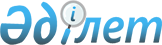 О признании утратившим силу постановление акимата Кокпектинского района от 01 марта 2016 года № 52 "Об определении мест для размещения агитационных печатных материалов для кандидатов в депутаты"Постановление акимата Кокпектинского района Восточно-Казахстанской области от 06 мая 2016 года № 130      На основании подпункта 4) пункта 2 статьи 46 Закона Республики Казахстан от 06 апреля 2016 года "О правовых актах", Кокпектинский районный акимат ПОСТАНОВЛЯЕТ:

      1. Признать утратившим силу постановление акимата Кокпектинского района от 01 марта 2016 года № 52 "Об определении мест для размещения агитационных печатных материалов для кандидатов в депутаты" (зарегистрировано в реестре государственной регистрации нормативно-правовых актов за № 4451, опубликовано в районной газете "Жулдыз" - "Новая жизнь" от 14 апреля 2016 года № 29 (8827)).

      2. Настоящее постановление вводится в действие со дня первого официального опубликования.


					© 2012. РГП на ПХВ «Институт законодательства и правовой информации Республики Казахстан» Министерства юстиции Республики Казахстан
				
      Аким района

Р. Сагандыков
